Diocese of St Andrews, Dunkeld and Dunblane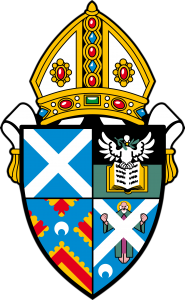   PHOTOGRAPHY AS PRAYER 2018-19Use of Photographic ImageConsent Form TO BE COMPLETED BY PERSON REQUESTING PERMISSIONTO BE COMPLETED BY PERSON PHOTOGRAPHED:Please note that websites can be viewed throughout the world in countries that do not have strict laws relating to the use of personal data or images.We will not include your name on our website, Facebook page, or in printed publications. If we use images in a group they will only be identified with a general label.This consent is valid for two years from the date of signing and will automatically expire after this time and the image, hard and electronic copies, will be destroyed.I have read and understand the conditions of use printed in this form.AddressFor more information please contact Rev. Nerys Brown at enabler@standrews.anglican.org or phone 01786 824511Name of person photographedPurpose for taking photographFor a touring diocesan photographic exhibition which will take place between September and November 2018, for display on diocesan website and Facebook page and,  if selected,  for a diocesan calendar which will go on sale in October 2018 and possibly for promotion of the calendar.May we use your image in our exhibition?YesNoMay we use your image on our Website and Facebook Page?YesNoMay we use your image in our calendar?YesNoSignatureDatePrint Name (in block capitals)